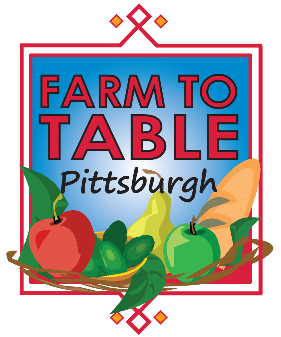                    Pay by Check: Checks payable to: American HealthCare Group, 1910 Cochran Road, Manor Oak One, 405, Pittsburgh, PA  15220                   Pay by Check: Checks payable to: American HealthCare Group, 1910 Cochran Road, Manor Oak One, 405, Pittsburgh, PA  15220                   Pay by Check: Checks payable to: American HealthCare Group, 1910 Cochran Road, Manor Oak One, 405, Pittsburgh, PA  15220                   Pay by Check: Checks payable to: American HealthCare Group, 1910 Cochran Road, Manor Oak One, 405, Pittsburgh, PA  15220                   Pay by Check: Checks payable to: American HealthCare Group, 1910 Cochran Road, Manor Oak One, 405, Pittsburgh, PA  15220PaywithCredit:Credit will be processed under the name American HealthCare Group.  Your credit card bill will reflect this.  CreditCardType:VisaMasterCardAmericanExpressVisaMasterCardAmericanExpressVisaMasterCardAmericanExpressPaywithCredit:Credit will be processed under the name American HealthCare Group.  Your credit card bill will reflect this.  CardNumber:ExpDate:PaywithCredit:Credit will be processed under the name American HealthCare Group.  Your credit card bill will reflect this.  Nameoncard:Security Code: Security Code: Security Code: SIGNHERE:___________________________________________________________DATE:______________________SIGNHERE:___________________________________________________________DATE:______________________SIGNHERE:___________________________________________________________DATE:______________________SIGNHERE:___________________________________________________________DATE:______________________SIGNHERE:___________________________________________________________DATE:______________________BASIC CONTACT INFORMATIONBASIC CONTACT INFORMATIONBASIC CONTACT INFORMATIONBASIC CONTACT INFORMATIONBASIC CONTACT INFORMATIONBASIC CONTACT INFORMATIONBASIC CONTACT INFORMATIONBASIC CONTACT INFORMATIONBASIC CONTACT INFORMATIONBASIC CONTACT INFORMATIONBASIC CONTACT INFORMATIONCompany:ContactName:ContactName:Address:City/State/Zip:City/State/Zip:Phone#:Fax#:Email:# extra tables: ($100 each)# extra tables: ($100 each)#ofchairs:#ofchairs:Electricity? ($140)    Electricity? ($140)               Yes        No            Yes        No DescriptionofTablePresentationDescriptionofTablePresentationDescriptionofTablePresentation